21/06/2023 15:41BionexoRESULTADO – TOMADA DE PREÇO2023216EM39094HEAPAO Instituto de Gestão e Humanização – IGH, entidade de direito privado e sem finslucrativos, classificado como Organização Social, vem tornar público o resultado da Tomadade Preços, com a finalidade de adquirir bens, insumos e serviços para o HEAPA - HospitalEstadual de Aparecida de Goiânia, com endereço à Av. Diamante, s/n - St. Conde dos Arcos,Aparecida de Goiânia/GO, CEP: 74.969-210.Bionexo do Brasil LtdaRelatório emitido em 21/06/2023 15:41CompradorIGH - HUAPA - HOSPITAL DE URGÊNCIA DE APARECIDA DE GOIÂNIA (11.858.570/0004-86)AV. DIAMANTE, ESQUINA C/ A RUA MUCURI, SN - JARDIM CONDE DOS ARCOS - APARECIDA DE GOIÂNIA, GO CEP:74969-210Relação de Itens (Confirmação)Pedido de Cotação : 293943003COTAÇÃO Nº 39094 - MATERIAL MÉDICO - HEAPA JUN/2023Frete PróprioObservações: *PAGAMENTO: Somente a prazo e por meio de depósito em conta PJ do fornecedor. *FRETE: Só serão aceitaspropostas com frete CIF e para entrega no endereço: AV. DIAMANTE, ESQUINA C/ A RUA MUCURI, JARDIM CONDE DOSARCOS, AP DE GOIÂNIA/GO CEP: 74969210, dia e horário especificado. *CERTIDÕES: As Certidões Municipal, Estadual deGoiás, Federal, FGTS e Trabalhista devem estar regulares desde a data da emissão da proposta até a data do pagamento.*REGULAMENTO: O processo de compras obedecerá ao Regulamento de Compras do IGH, prevalecendo este em relação aestes termos em caso de divergência.Tipo de Cotação: Cotação EmergencialFornecedor : Todos os FornecedoresData de Confirmação : TodasFaturamentoMínimoPrazo deEntregaValidade daPropostaCondições dePagamentoFornecedorFrete ObservaçõesDMI Material Medico Hospitalar LtdaGOIÂNIA - GODilamar Tome da Costa - (62) 3541-3334dmigyn@hotmail.com2dias após123R$ 300,000005/07/202305/07/202331/07/202330 ddl30 ddl30 ddlCIFCIFCIFnullnullnullconfirmaçãoMais informaçõesLOGMED DISTRIBUIDORA E LOGISTICAHOSPITALAR EIRELIGOIÂNIA - GO1 dias apósconfirmaçãoR$ 300,0000R$ 100,0000Mariana Borges Garcia - (62) 3565-6457prohospitalph@hotmail.comMais informaçõesMedlinn Hospitalares Ltda - MeGOIÂNIA - GOADEMILTON DANTAS - 6239454005comercial@medlinn.com.brMais informações1dias apósconfirmaçãoProgramaçãode EntregaPreço PreçoUnitário FábricaValorTotalProdutoCódigoFabricante Embalagem Fornecedor Comentário JustificativaRent(%) QuantidadeUsuárioATADURARosana DeOliveiraMouraORTOPEDICA0CMX1,0MT2UNID72.058,CREMER;1 e 2 - Nãoatingefaturamento 2,0800 0,0000mínimo.ATADURA ALGODAOORTOPEDICA 20CM X 1M -PACOTEDMI MaterialMedicoHospitalar Ltda2R$R$R$1350-PCTnull504 Pacote11.048,3200121/06/202314:08COLETOR DE URINASISTEMA ABERTO NAOESTERIL 2000ML ->COLETOR DE URINASISTEMA ABERTO 2000ML -COLETOR DE URINASISTEMA ABERTO DEBAIXACOLETOR DEURINA SIST.ABERTORosana DeOliveiraMouraDMI MaterialMedicoHospitalar LtdaR$R$R$2222-PCTnull-6000 Unidade2000ML TIPOSACO,0,3360 0,00002.016,0000DENSIDADE.DESCARTÁVEL,CAPACIDADE 2000 ML.GRADUADO.21/06/202314:08SEGMEDTRANSPARENTE. COMCORDAO PARA AMARACAO.NAO ESTERIL. REG. MS. -UNIDADETotalParcial:R$6504.03.064,3200Total de Itens da Cotação: 6Total de Itens Impressos: 2Programaçãode EntregaPreço PreçoUnitário FábricaValorTotalProdutoCódigoFabricante Embalagem Fornecedor Comentário JustificativaRent(%) QuantidadeUsuário3COLETOR DE URINASISTEMA FECHADOESTÉRIL 2000ML -> COM4610-COLETOR DEURINASISTEMAunidadeLOGMEDDISTRIBUIDORAE LOGISTICAnull;1 ao 4 - NãoatingeR$R$40 UnidadeR$193,4840Rosana DeOliveiraMoura4,8371 0,0000https://bionexo.bionexo.com/jsp/RelatPDC/relat_adjudica.jsp1/2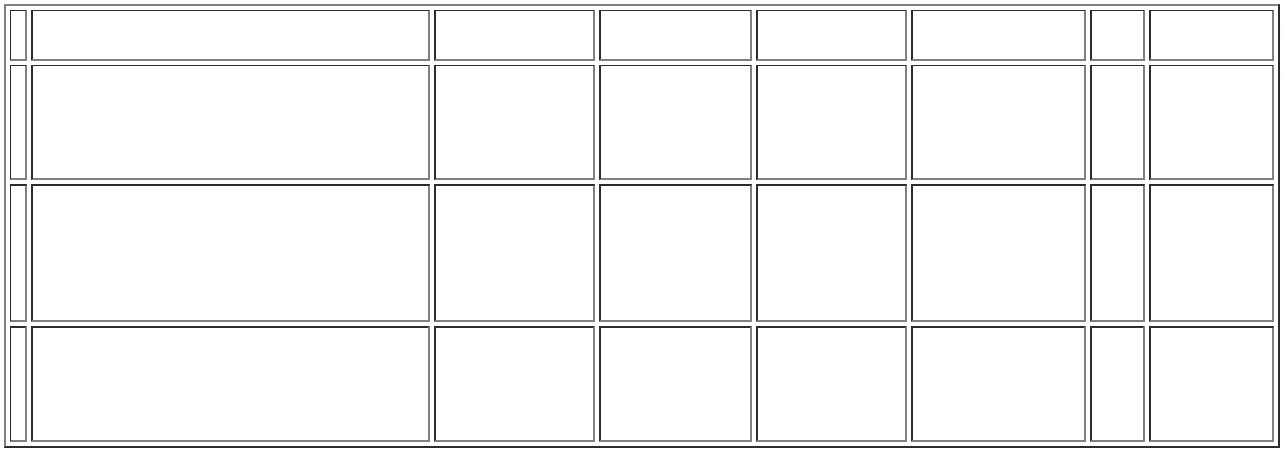 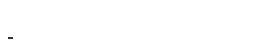 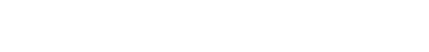 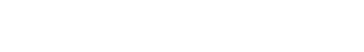 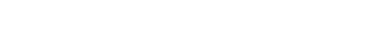 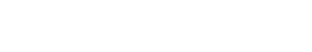 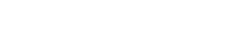 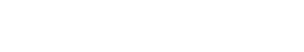 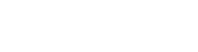 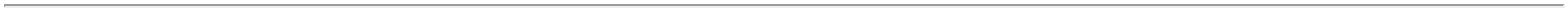 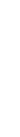 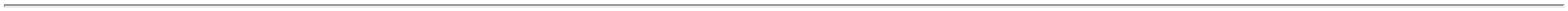 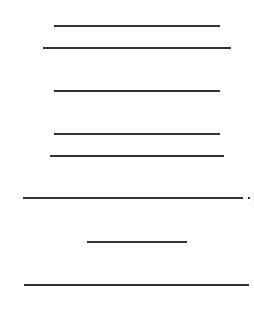 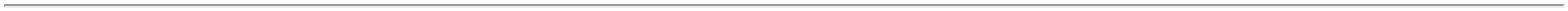 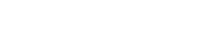 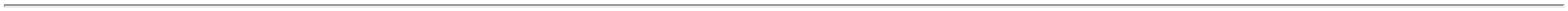 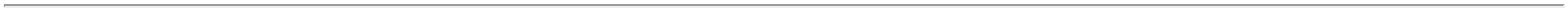 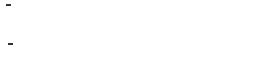 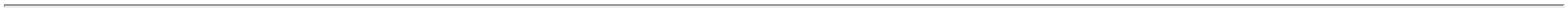 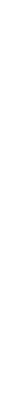 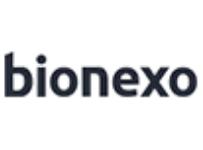 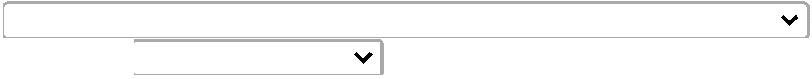 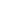 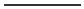 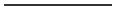 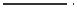 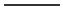 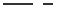 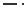 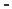 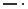 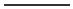 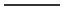 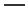 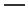 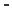 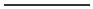 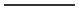 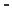 21/06/2023 15:41BionexoVÁLVULA ANTIRREFLUXO,FECHADOESTERIL2000ML,HOSPITALAREIRELIfaturamentomínimo.PONTO DE COLETA DEAMOSTRA COM MEMBRANAAUTO-CICATRIZANTE,FILTRO DE AR21/06/202314:08ADVANTIVEHIDRÓFOBO, CLAMPCORTA FLUXO, SUPORTEREFORÇAMENTO, TRAVADE SEGURANÇA EGRADUAÇÃO. CONECTORUNIVERSAL, ESTÉRIL EMOXIDO DE ETILENO EEMBALAGEM INDIVIDUAL.REGISTRO NO MINISTÉRIODA SAÚDE.FIO NYLON 2-0 PRC/45CMAG3/8CIR.TRI.1.9A2.0CM ->FIO NYLON 2-0 PRC/45 A0CM9;1 - Nãoatingefaturamentomínimo. 2 - 2,0000 0,0000Respondeufrete FOB.Rosana DeOliveiraMouraLOGMEDDISTRIBUIDORAE LOGISTICAHOSPITALAREIRELIAG3/8CIR.TRI.1.9A2.0CM -FIO CIRURGICO DE NYLONPRETO N 2-0 COM 45 CMCOM AGULHA 3/8 CIRCULOTRIANGULAR DE 1.9 A 2.0CM EMBALAGEM PGC E/OUALUMINIZADA E REG. MS(CUTICULAR). - UNIDADEFIO NYLON 2-0 AG 2CMCORTANTE3/8, BIOLINER$R$R$144,0000538934-CAIXAnull72 Unidade21/06/202314:08FIO NYLON 4-0C/45CMAG3/8CIR.TRI 1.9A2.0CM ->FIO NYLON 4-0 C/45 A0CM9FIO DESUTURANYLON 4-0AG 1,95CM3/8 CORT45CM ,;1 - NãoatingeRosana DeOliveiraMouraAG3/8CIR.TRI.1.9A2.0CM -FIO CIRURGICO NYLONMONOFILAMENTO N 4-0COM 45 CM AGULHA 3/8CIRCULO TRIANGULAR DELOGMEDDISTRIBUIDORAE LOGISTICAHOSPITALAREIRELIfaturamentomínimo. 2 - 2,0200 0,0000RespondeuR$R$R$145,4400638936-CXnull72 Unidade21/06/202314:08frete FOB.1.9 A 2.0 CM EMBALAGEMBIOLINEPGC E/OU ALUMINIZADA EREG. MS (CUTICULAR). -UNIDADETotalParcial:R$482,9240184.0Total de Itens da Cotação: 6Total de Itens Impressos: 3Programaçãode EntregaPreço PreçoUnitário FábricaValorTotalProdutoCódigoFabricante Embalagem Fornecedor Comentário JustificativaRent(%) QuantidadeUsuárioESCOVADENTALADULTO ->TRADICIONAL- ESCOVADENTAL COMCERDASRosana DeOliveiraMouraESCOVA DENTAL ADULTO -MedlinnHospitalaresLtda - Me>TRADICIONAL - ESCOVADENTAL COM CERDASMACIAS - UNIDADER$R$R$238,8000421140-PCTnull-120 Unidade1,9900 0,000021/06/202314:08MACIAS -MEDFIOTotalParcial:R$238,8000120.0Total de Itens da Cotação: 6Total de Itens Impressos: 1TotalGeral:R$6808.03.786,0440Clique aqui para geração de relatório completo com quebra de páginahttps://bionexo.bionexo.com/jsp/RelatPDC/relat_adjudica.jsp2/2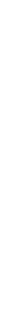 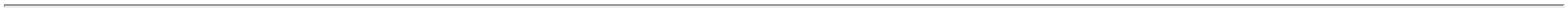 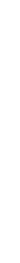 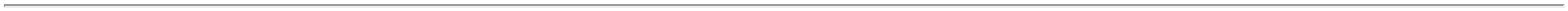 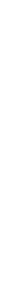 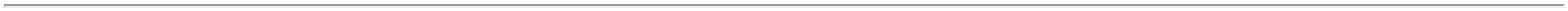 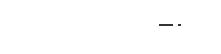 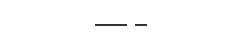 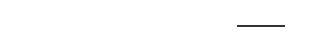 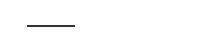 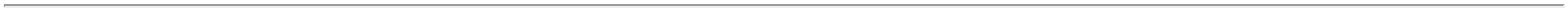 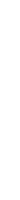 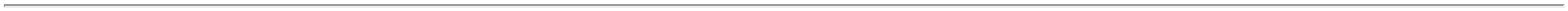 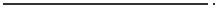 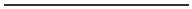 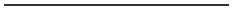 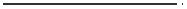 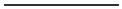 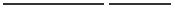 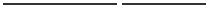 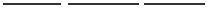 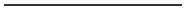 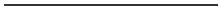 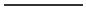 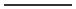 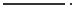 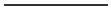 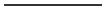 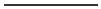 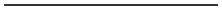 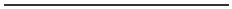 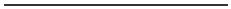 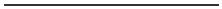 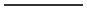 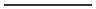 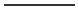 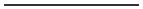 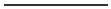 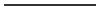 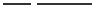 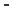 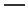 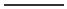 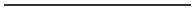 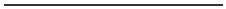 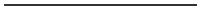 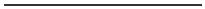 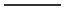 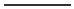 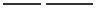 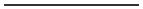 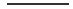 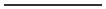 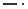 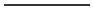 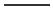 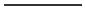 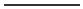 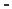 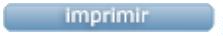 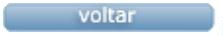 